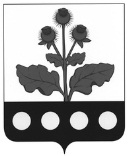 СОВЕТ НАРОДНЫХ ДЕПУТАТОВ НОВОСОЛДАТСКОГО СЕЛЬСКОГО ПОСЕЛЕНИЯ РЕПЬЕВСКОГО МУНИЦИПАЛЬНОГО РАЙОНА ВОРОНЕЖСКОЙ ОБЛАСТИРЕШЕНИЕ«30» сентября 2015 г. № 4                   с. НовосолдаткаО налоге на имущество физических лицВ соответствии c Федеральным законом от 04.10.2014 № 284-ФЗ «О внесении изменений в статьи 12 и 85 части первой и часть вторую Налогового кодекса Российской Федерации» и признании утратившим силу Закона Российской Федерации «О налогах на имущество физических лиц» и закона Воронежской области от 19.06.2015 №105-ОЗ «Об установлении единой даты начала применения на территории Воронежской области порядка определения налоговой базы по налогу на имущество физических лиц исходя из кадастровой стоимости объектов налогообложения», Совет народных депутатов Новосолдатского сельского поселения Репьевского муниципального района решил:1. Ввести на территории Новосолдатского сельского поселения Репьевского муниципального района с 1 января 2016 года налог на имущество физических лиц.2. Установить ставки налога на имущество физических лиц в зависимости от кадастровой стоимости объектов налогообложения (с учетом доли налогоплательщика в праве общей собственности на каждый из таких объектов) в следующих размерах:2.1. Жилые дома, квартиры, комнаты – 0,2 процента;2.2. Гаражи, машино-место, единый недвижимый комплекс, в состав которого входит хотя бы одно жилое помещение (жилой дом),  объекты незавершенного строительства, в случае если проектируемым  назначением таких объектов является жилой дом- 0,1 процента;2.3. Хозяйственные строения или сооружения, площадь каждого из которых не превышает 50 квадратных метров и которые расположены на земельных участках, предоставленных для ведения личного подсобного, дачного хозяйства, огородничества, садоводства или индивидуального жилищного строительства – 0,1 процента;2.4. Объекты налогообложения, включенные в перечень, определяемый в соответствии с пунктом 7 статьи 378.2 Налогового Кодекса Российской Федерации- 2 процента;2.5. Объекты налогообложения, предусмотренные абзацем вторым пункта 10 статьи 378.2 Налогового Кодекса Российской Федерации – 2 процента;2.6. Объекты налогообложения, кадастровая стоимость каждого из которых превышает 300 миллионов рублей- 2 процента;2.7. Прочие объекты налогообложения – 0,5 процента.3. В соответствии с пунктом 2 статьи 399 главы 32 Налогового кодекса Российской Федерации установить дополнительные категории налогоплательщиков, освобождаемые от уплаты налога на имущество физических лиц:3.1. Граждане, являющиеся членами добровольной пожарной дружины, зарегистрированные в реестре добровольных пожарных дружин Воронежской области;3.2. Граждане, являющиеся членами добровольной народной дружины, включенной в реестр добровольных народных дружин Воронежской области.4. Признать утратившим силу решение от 28.11.2014 г. № 133 «О налоге на имущество физических лиц».5. Настоящее решение вступает в силу с 1 января 2016 года, но не ранее чем по истечении одного месяца со дня его официального опубликования.Глава сельского поселенияЛ.Н.Черников